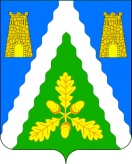 АДМИНИСТРАЦИЯ ЮЖНЕНСКОГО СЕЛЬСКОГО ПОСЕЛЕНИЯ БЕЛОРЕЧЕНСКОГО РАЙОНА ПОСТАНОВЛЕНИЕот 16.08.2018г.                                                                                                                   № 71поселок ЮжныйОб утверждении плана мероприятий ведомственного контроля в отношении подведомственных заказчиков администрации Южненского сельского поселения Белореченского района на 2018 годВ целях реализации статьи 100 Федерального закона от 5 апреля 2013 года №44-ФЗ «О контрактной системе в сфере закупок товаров, работ, услуг для обеспечения государственных и муниципальных нужд», руководствуясь статьей 32 Устава Южненского сельского поселения Белореченского района, постановляю:1.  Утвердить план мероприятий ведомственного контроля в отношении подведомственных заказчиков администрации Южненского сельского поселения Белореченского района на 2018год (прилагается).2. Начальнику общего отдела   администрации Южненского сельского поселения Белореченского района (Разуваевой) обнародовать настоящее постановление в установленном порядке.3. Контроль за выполнением настоящего постановления оставляю за собой.Глава Южненского сельского поселенияБелореченского района                                                                            В.М. РоссовПРИЛОЖЕНИЕУТВЕРЖДЕНОпостановлением администрацииЮжненского сельского поселения Белореченского районаот 16.08.2018г. № 71ПЛАНмероприятий ведомственного контроляв отношении подведомственных заказчиков администрации Южненского сельского поселения Белореченского района на 2018 годНачальник финансового отдела				                      Ю.А. Чиркова№ п/пВид проверки (выездная, документарная)Наименование подведомственного заказчика, в отношении которого проводится проверкаПроверяемый периодДата начала и окончания проведения проверки123451.ДокументарнаяМБУ «Библиотека Южненского сельского поселения   Белореченского района»1 полугодие 2018 год15-17 октября 2018 года2.ДокументарнаяМБУ «ЦКРЦ Южненского сельского поселения Белореченского района»1 полугодие 2018 год19-21 ноября 2018 года